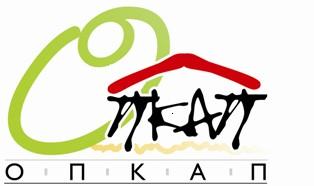 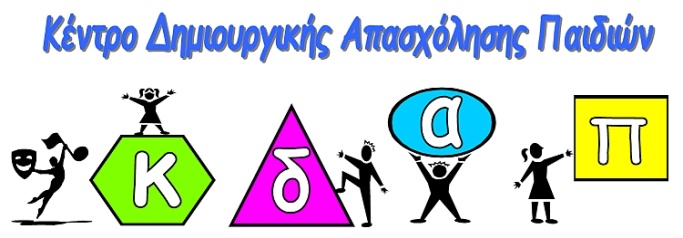 Παρακαλούμε να σημειώσετε με (Χ), στο αντίστοιχο πεδίο , τις δραστηριότητες που επιθυμείτε ανά ώρα (μία δραστηριότητα την ώρα) και να επισυνάψετε το έντυπο μαζί με τα υπόλοιπα δικαιολογητικά εγγραφής, στο email του ΚΔΑΠ (kdap@dad.gr).Tο όριο  για την συγκρότηση των τμημάτων θα είναι 15 παιδιά  ανά τμήμα, εκτός από την δραστηριότητα «Γλυκές Δημιουργίες», όπου ανώτερος αριθμός ορίζεται στα 10 παιδιά . Η συγκεκριμένη δραστηριότητα επιλέγεται για ένα 2ωρο την ημέρα (16:30-18:30 ή 18:30-20:30).Θα  τηρηθεί σειρά προτεραιότητας μέχρι την  συμπλήρωση των τμημάτων. ΩΡΑΡΙΟΔΕΥΤΕΡΑΔΕΥΤΕΡΑΤΡΙΤΗΤΡΙΤΗΤΕΤΑΡΤΗΤΕΤΑΡΤΗΠΕΜΠΤΗΠΕΜΠΤΗΠΑΡΑΣΚΕΥΗΠΑΡΑΣΚΕΥΗ13:30 – 14:30Μικροί ΚαλλιτέχνεςΜικροί ΚαλλιτέχνεςΜικροί ΚαλλιτέχνεςΜικροί ΚαλλιτέχνεςΜικροί Καλλιτέχνες13:30 – 14:30Επιτραπέζια Παιχνίδια- ΣκάκιΕπιτραπέζια Παιχνίδια- ΣκάκιΕπιτραπέζια Παιχνίδια- ΣκάκιΕπιτραπέζια Παιχνίδια- ΣκάκιΕπιτραπέζια Παιχνίδια- Σκάκι13:30 – 14:30Παίζω- Γυμνάζομαι- ΧορεύωΠαίζω- Γυμνάζομαι- ΧορεύωΠαίζω- Γυμνάζομαι- ΧορεύωΠαίζω- Γυμνάζομαι- ΧορεύωΠαίζω- Γυμνάζομαι- Χορεύω14:30 - 15:30Μικροί ΚαλλιτέχνεςΜικροί ΚαλλιτέχνεςΜικροί ΚαλλιτέχνεςΜικροί ΚαλλιτέχνεςΜικροί Καλλιτέχνες14:30 - 15:30Επιτραπέζια Παιχνίδια- ΣκάκιΕπιτραπέζια Παιχνίδια- ΣκάκιΕπιτραπέζια Παιχνίδια- ΣκάκιΕπιτραπέζια Παιχνίδια- ΣκάκιΕπιτραπέζια Παιχνίδια- Σκάκι14:30 - 15:30Παίζω- Γυμνάζομαι- ΧορεύωΠαίζω- Γυμνάζομαι- ΧορεύωΠαίζω- Γυμνάζομαι- ΧορεύωΠαίζω- Γυμνάζομαι- ΧορεύωΠαίζω- Γυμνάζομαι- Χορεύω15:30 - 16:30Μικροί ΚαλλιτέχνεςΜικροί ΚαλλιτέχνεςΜικροί ΚαλλιτέχνεςΜικροί ΚαλλιτέχνεςΜικροί Καλλιτέχνες15:30 - 16:30Επιτραπέζια Παιχνίδια- ΣκάκιΕπιτραπέζια Παιχνίδια- ΣκάκιΕπιτραπέζια Παιχνίδια- ΣκάκιΕπιτραπέζια Παιχνίδια- ΣκάκιΕπιτραπέζια Παιχνίδια- Σκάκι15:30 - 16:30Παίζω- Γυμνάζομαι- ΧορεύωΠαίζω- Γυμνάζομαι- ΧορεύωΠαίζω- Γυμνάζομαι- ΧορεύωΠαίζω- Γυμνάζομαι- ΧορεύωΠαίζω- Γυμνάζομαι- Χορεύω16:30 - 17:30Μικροί ΚαλλιτέχνεςΜικροί ΚαλλιτέχνεςΜικροί ΚαλλιτέχνεςΜικροί ΚαλλιτέχνεςΜικροί Καλλιτέχνες16:30 - 17:30Επιτραπέζια Παιχνίδια- ΣκάκιΕπιτραπέζια Παιχνίδια- ΣκάκιΕπιτραπέζια Παιχνίδια- ΣκάκιΕπιτραπέζια Παιχνίδια- ΣκάκιΕπιτραπέζια Παιχνίδια- Σκάκι16:30 - 17:30Γλυκές δημιουργίεςΓλυκές δημιουργίεςΓλυκές δημιουργίεςΓλυκές δημιουργίεςΓλυκές δημιουργίες16:30 - 17:30Παίζω- Γυμνάζομαι- ΧορεύωΠαίζω- Γυμνάζομαι- ΧορεύωΠαίζω- Γυμνάζομαι- ΧορεύωΠαίζω- Γυμνάζομαι- ΧορεύωΠαίζω- Γυμνάζομαι- Χορεύω17:3 0 - 18:30Μικροί ΚαλλιτέχνεςΜικροί ΚαλλιτέχνεςΜικροί ΚαλλιτέχνεςΜικροί ΚαλλιτέχνεςΜικροί Καλλιτέχνες17:3 0 - 18:30Επιτραπέζια Παιχνίδια- ΣκάκιΕπιτραπέζια Παιχνίδια- ΣκάκιΕπιτραπέζια Παιχνίδια- ΣκάκιΕπιτραπέζια Παιχνίδια- ΣκάκιΕπιτραπέζια Παιχνίδια- Σκάκι17:3 0 - 18:30Γλυκές δημιουργίεςΓλυκές δημιουργίεςΓλυκές δημιουργίεςΓλυκές δημιουργίεςΓλυκές δημιουργίες17:3 0 - 18:30Παίζω- Γυμνάζομαι- ΧορεύωΠαίζω- Γυμνάζομαι- ΧορεύωΠαίζω- Γυμνάζομαι- ΧορεύωΠαίζω- Γυμνάζομαι- ΧορεύωΠαίζω- Γυμνάζομαι- Χορεύω18:30 - 19:30Μικροί ΚαλλιτέχνεςΜικροί ΚαλλιτέχνεςΜικροί ΚαλλιτέχνεςΜικροί ΚαλλιτέχνεςΜικροί Καλλιτέχνες18:30 - 19:30Επιτραπέζια Παιχνίδια- ΣκάκιΕπιτραπέζια Παιχνίδια- ΣκάκιΕπιτραπέζια Παιχνίδια- ΣκάκιΕπιτραπέζια Παιχνίδια- ΣκάκιΕπιτραπέζια Παιχνίδια- Σκάκι18:30 - 19:30Γλυκές δημιουργίεςΓλυκές δημιουργίεςΓλυκές δημιουργίεςΓλυκές δημιουργίεςΓλυκές δημιουργίες18:30 - 19:30Παίζω- Γυμνάζομαι- ΧορεύωΠαίζω- Γυμνάζομαι- ΧορεύωΠαίζω- Γυμνάζομαι- ΧορεύωΠαίζω- Γυμνάζομαι- ΧορεύωΠαίζω- Γυμνάζομαι- Χορεύω19:30 – 20:30Μικροί ΚαλλιτέχνεςΜικροί ΚαλλιτέχνεςΜικροί ΚαλλιτέχνεςΜικροί ΚαλλιτέχνεςΜικροί Καλλιτέχνες19:30 – 20:30Επιτραπέζια Παιχνίδια- ΣκάκιΕπιτραπέζια Παιχνίδια- ΣκάκιΕπιτραπέζια Παιχνίδια- ΣκάκιΕπιτραπέζια Παιχνίδια- ΣκάκιΕπιτραπέζια Παιχνίδια- Σκάκι19:30 – 20:30Γλυκές δημιουργίεςΓλυκές δημιουργίεςΓλυκές δημιουργίεςΓλυκές δημιουργίεςΓλυκές δημιουργίες19:30 – 20:30Παίζω- Γυμνάζομαι- ΧορεύωΠαίζω- Γυμνάζομαι- ΧορεύωΠαίζω- Γυμνάζομαι- ΧορεύωΠαίζω- Γυμνάζομαι- ΧορεύωΠαίζω- Γυμνάζομαι- Χορεύω20:30 – 21:30Μικροί ΚαλλιτέχνεςΜικροί ΚαλλιτέχνεςΜικροί ΚαλλιτέχνεςΜικροί ΚαλλιτέχνεςΜικροί Καλλιτέχνες20:30 – 21:30Επιτραπέζια Παιχνίδια- ΣκάκιΕπιτραπέζια Παιχνίδια- ΣκάκιΕπιτραπέζια Παιχνίδια- ΣκάκιΕπιτραπέζια Παιχνίδια- ΣκάκιΕπιτραπέζια Παιχνίδια- Σκάκι20:30 – 21:30Παίζω- Γυμνάζομαι- ΧορεύωΠαίζω- Γυμνάζομαι- ΧορεύωΠαίζω- Γυμνάζομαι- ΧορεύωΠαίζω- Γυμνάζομαι- ΧορεύωΠαίζω- Γυμνάζομαι- Χορεύω